ПОСТАНОВЛЕНИЕ                                                                JОП«25» июля 2016г.                                          №32                               с. Усть-КанОб утверждении Порядка осуществления контроля за соблюдением правил благоустройства территорий Усть-Канского сельского поселения В соответствии с Федеральным законом от 06.10.2003 года № 131-ФЗ "Об общих принципах организации местного самоуправления в Российской Федерации", Федеральным законом от 26.12.2008 N 294-ФЗ "О защите прав юридических лиц и индивидуальных предпринимателей при осуществлении государственного контроля (надзора) и муниципального контроля", «Правил благоустройства, содержания и уборки территории с. Усть-Кан», принятым решением Совета депутатов Усть-Канского сельского поселения от 2009 года  №140 (в редакции решений № 17 от 31.03.2008г), администрация Усть-Канского сельского поселения:ПОСТАНОВЛЯЕТ: Утвердить порядок осуществления контроля за соблюдением Правил благоустройства Усть-Канского сельского поселения (приложение). 2.  Настоящее постановление вступает в силу после его обнародования.Глава Усть-Канскогосельского поселения                                                                   А.Я. БордюшевПОРЯДОКОСУЩЕСТВЛЕНИЯ КОНТРОЛЯ ЗА СОБЛЮДЕНИЕМ ПРАВИЛ БЛАГОУСТРОЙСТВА на территории Усть-Канского сельского поселения 1. Общие положения1.1. Порядок осуществления контроля за соблюдением правил благоустройства  территорий Усть-Канского сельского поселения (далее - Порядок) разработан в целях организации осуществления контроля за соблюдением гражданами, должностными лицами и юридическими лицами Правил благоустройства на территорий Усть-Канского сельского поселения, принятых решением Совета депутатов Усть-Канского сельского поселения от 2008года  № 17 ( в редакции решений № 17 от 31.03.2016г,) (далее - Правила благоустройства).1.2. Контроль за исполнением Правил благоустройства осуществляется в форме мониторинга территорий Усть-Канского сельского поселения  и элементов благоустройства, с фиксацией выявленных нарушений.При выявлении нарушения Правил благоустройства главой Усть-Канского сельского поселения либо уполномоченными им должностным лицом выносится предписание об устранении нарушения Правил благоустройства (далее - Предписание), контролируется его исполнение и принимаются меры по привлечению лиц, не исполнивших Предписание, к административной ответственности в установленном законом порядке.1.3. Предписание главы Усть-Канского сельского поселения либо уполномоченного им должностным лицом об устранении нарушения Правил благоустройства - обязательный для исполнения документ установленной формы, составленный и направленный (врученный) должностному лицу или гражданину и содержащий законные требования по устранению нарушений Правил благоустройства.	2. Контроль за исполнением Правил благоустройства2.1. Контроль за исполнением Правил благоустройства, а также выдачу Предписаний осуществляют глава Усть-Канского сельского поселения либо уполномоченное им должностное лицо.2.2. Должностные лица, имеющие право на составление Предписания определяются правовым актом сельской администрации Усть-Канского сельского поселения.2.3. Глава Усть-Канского сельского поселения (уполномоченные лица), осуществляющие контроль за исполнением Правил благоустройства, обязаны ежемесячно, не позднее 05 числа месяца, составлять отчет о выявленных нарушениях Правил благоустройства (приложение № 1).2.4 Глава Усть-Канского сельского поселения (уполномоченное должностное лицо) несут персональную ответственность за осуществление контроля за исполнением Правил благоустройства.	3. Порядок составления и выдачи Предписаний3.1. В случае выявления в ходе мониторинга территории Усть-Канского сельского поселения  и элементов благоустройства нарушений Правил благоустройства, незамедлительно выносится Предписание (приложение № 2), в пределах полномочий, определенных пунктом 2.1 настоящего Порядка.3.2. Срок для устранения выявленных нарушений не должен превышать 30 календарных дней с момента вручения Предписания.3.3. При установлении срока устранения выявленного нарушения Должностное лицо, составившее предписание, должно учитывать объективную возможность устранения нарушения в устанавливаемый срок.3.4. При невозможности устранения выявленных нарушений в течение 30 календарных дней по объективным причинам (зимний период времени, технология производства работ, необходимость выполнения специальных процедур (торгов), предусмотренных действующим законодательством) и на основании ходатайства лица, ответственного за устранение нарушения (его законного представителя), должностное лицо принимает решение об установлении более продолжительного срока устранения нарушения.3.5. Предписание составляется в двух экземплярах, один из которых остается в сельской администрации Усть-Канского сельского поселения, второй экземпляр вручается лицу, ответственному за устранение нарушения, либо его представителю, о чем делается пометка в Предписании.Копия предписания направляется в административную комиссию Усть-Канского района.3.6. При невозможности личного вручения Предписание может быть направлено лицу, ответственному за устранение нарушения по почте заказным письмом с уведомлением о вручении, не позднее трех рабочих дней с момента его подписания.3.7. Предписание должно иметь порядковый номер, который присваивается при регистрации в журнале учета выданных предписаний об устранении нарушений Правил благоустройства территорий сельского поселения (далее - журнал учета) по форме (приложение № 3).4. Контроль за исполнением выданных предписаний4.1. Должностное лицо, составившее Предписание, не позднее трех рабочих дней после истечения срока, установленного в Предписании для устранения нарушения, осуществляет контроль за выполнением Предписания, для чего проводит повторный осмотр территории, элементов благоустройства на предмет устранения ранее выявленных и указанных в Предписании нарушений Правил благоустройства.4.2. В случае устранения выявленных нарушений контроль за исполнением выданного Предписания считается оконченным, о чем делается пометка в журнале учета.4.3. В случае уклонения от исполнения или несвоевременного исполнения Предписания материалы по выявленному нарушению (акт осмотра территории, элементов благоустройства, фотографии, Предписание и другие материалы) направляются должностному лицу администрации Усть-Канского района уполномоченному на составление протоколов об административных правонарушениях для решения вопроса о привлечении лица, ответственного за исполнение предписания к административной ответственности.Должностное лицо, составившее Предписание, вправе самостоятельно составить протокол об административном правонарушении, если оно наделено соответствующими полномочиями.Приложение № 1к Порядку осуществления контроля за исполнением Правил благоустройства территорийУсть-Канского сельского поселенияОтчет об осуществлении контроля за исполнением Правил благоустройстватерриторий Усть-Канского сельского поселенияПриложение № 2к Порядку осуществления контроля за исполнением Правилблагоустройства территорий Усть-Канского сельского поселения┌──────────────────────┐│ Бланк администрации        │└──────────────────────┘МУНИЦИПАЛЬНОЕ ОБРАЗОВАНИЕ «УСТЬ-КАНСКОЕ СЕЛЬСКОЕ ПОСЕЛЕНИЕ»_____________________________________________________________________________________________  ПРЕДПИСАНИЕ №__ОБ УСТРАНЕНИИ НАРУШЕНИЙ с.  Усть-Кан                                                    «____»__________  2016 г.ул. ___________________________________________________________________________________(наименование юридического лица, ФИО должностного/ физического лица)На основании правил благоустройства, содержания и уборки территории с. Усть-Кан от 31.03.2008 г. № 17 Вам необходимо привести прилегающую территорию Вашего домовладения в исправное эстетическое состояние:_______________________________________________________________________________________________________________в срок до ______________ г. Об устранении нарушения в письменном или устном виде предоставить ответ на предписание.В случае не исполнения данного предписания будете привлечены к административной ответственности. Глава Усть-Канского сельского поселения                                              А.Я.Бордюшев----------------------------------------------------------------------------------------------------Предписание №__от____________      _______________________________ __________________________________________________________________Я, ________________________________________ проживающий(ая) по адресу:_________________________________________________________.Предписание получила(а)  «____»____________2016 г.     __________________                   (подпись)Приложение № 3к Порядку осуществления контроля за исполнением Правилблагоустройства территорийУсть-Канского сельского поселенияЖурнал учета выданных предписаний об устранении нарушенийПравил благоустройства территорий Усть-Канского сельского поселенияРоссияРеспублика АлтайУсть-Канский район сельская администрация Усть-Канского сельского поселенияУсть-Кан, ул. Октябрьская, 14649450 тел/факс 22343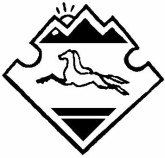 Россия Алтай РеспубликанынКан-Оозы аймагында Кан-Оозындагы jурт jеезенин jурт администрациязы Кан-Оозы jурт, Октябрьский, ороом 14, 649450 тел/факс 22343 Приложение к постановлению главыУсть-Канского сельского поселенияот 25.07.2016 № 32№ п/пКоличество выданных предписанийКоличество добровольно исполненных предписанийКоличество составленных протоколов№Дата, номер выдачи предписанияЛицо, ответственное за устранение нарушения, и характер нарушенияСрок выполнения предписанияСведения об исполнении предписанияСведения о направлении материалов для составления протокола об административном правонарушенииПодпись работника, заполнившего журнал